         Государственное учреждение - Орловское региональное отделение
         Фонда социального страхования Российской Федерации
       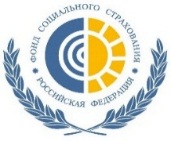          302030, г. Орел, ул. Степана Разина, д. 5
         тел.: (4862) 54-80-80 (приемная), 54-81-10 (пресс-служба)Пресс-релиз             С 1 февраля 2022 года увеличились пособия гражданам, имеющим детей, выплачиваемые за счет средств Фонда социального страхования РФ.Почти 5000 Орловчанок являются получателями пособий по уходу за ребенком и в связи с материнством, выплачиваемых за счет средств ФСС. В прошлом году на выплату данных мер поддержки региональным отделением Фонда суммарно было направлено более 700 млн. рублей.          Согласно Постановлению Правительства от 27 января 2022 года № 57 «Об утверждении коэффициента индексации выплат, пособий и компенсаций в 2022 году» ряд пособий по обязательному социальному страхованию проиндексирован на 8,4 %.Теперь единовременное пособие при рождении ребенка составляет 20 472,77 рублей, а минимальный размер ежемесячного пособия по уходу за ребенком - 7 677,81 руб. 	В 2022 году, на обеспечение работающих граждан нашего региона указанными видами пособий, с учетом увеличения, Орловским ФСС запланировано порядка3 миллиардов рублей.
__________________Информация Орловского регионального отделения Фонда